Attention All GardenersLooking to see if there is any interest in starting a Communities in Bloom ChapterIn WaskadaIf this is something thatInterests you,Please contactRonda at 204-573-8764Or stop by the Municipal office for a chat!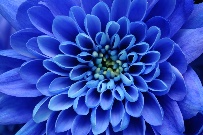 